OPB 3,     5. teden 14. 4. - 17. 4. 2020SKRB ZA ZDRAVJE, PREHRANA SAMOSTOJNO UČENJE USMERJENO PREŽIVLJANJE PROSTEGA ČASA, GIBANJE, SPROSTITEVDragi učenci,zbudili smo se v zasneženo jutro… in tudi izredne razmere zaradi korona virusa še kar trajajo. Upam, da ste dobro in da čas, ki ga imate na voljo, preživljate raznoliko in koristno. Predvsem pa želim, da ste pri dnevnih opravilih čimbolj samostojni in odgovorni, saj imajo vaši starši že tako veliko skrbi. Med drugim tudi to, da se vi, otroci, lahko počutite varno in zadovoljno.Kosilo:Učenci, vsak dan si: pravilno umijete roke,pomagate pripraviti hrano in enostavni pogrinjek za kosilo, pravilno uporabljajte jedilni pribor in ne pozabljate na pravila lepega vedenja pri prehranjevanju,pomagate pospraviti mizo, pomiti posodo in urediti jedilnico in kuhinjo.Samostojno učenje:Rešujete naloge, ki ste jih dobili od učiteljev na daljavo.Usmerjeni prosti čas: Cvetoča drevesa - trgankaV prostem času vam predlagam, da se  lotite trganke. Material:  koščki barvnega papirja (kolaž papir, barvni listi, reklame…). Motiv: Cvetoče drevo, Gozdna žival, Roža…Najprej si na podlago narišete motiv.  Barvne papirje natrgaš na majhne koščke, jih  polagaš na pripravljeno podlago in zalepiš. Izdelek si bomo ogledali, ko se vrnemo v šolo.              Oglej si nekaj primerov cvetočih dreves: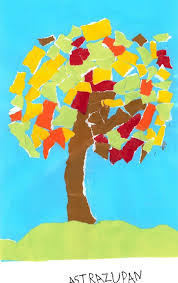 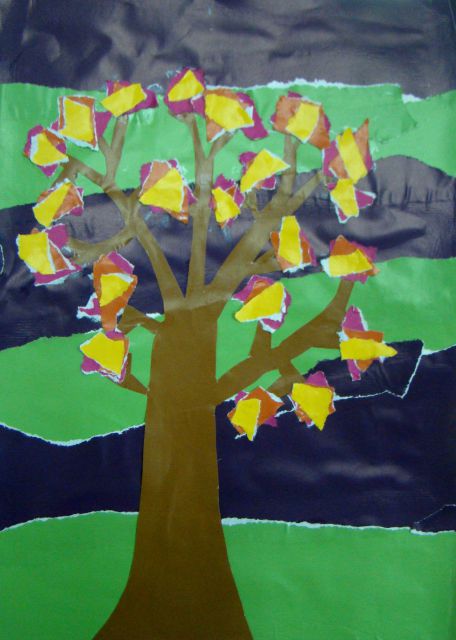 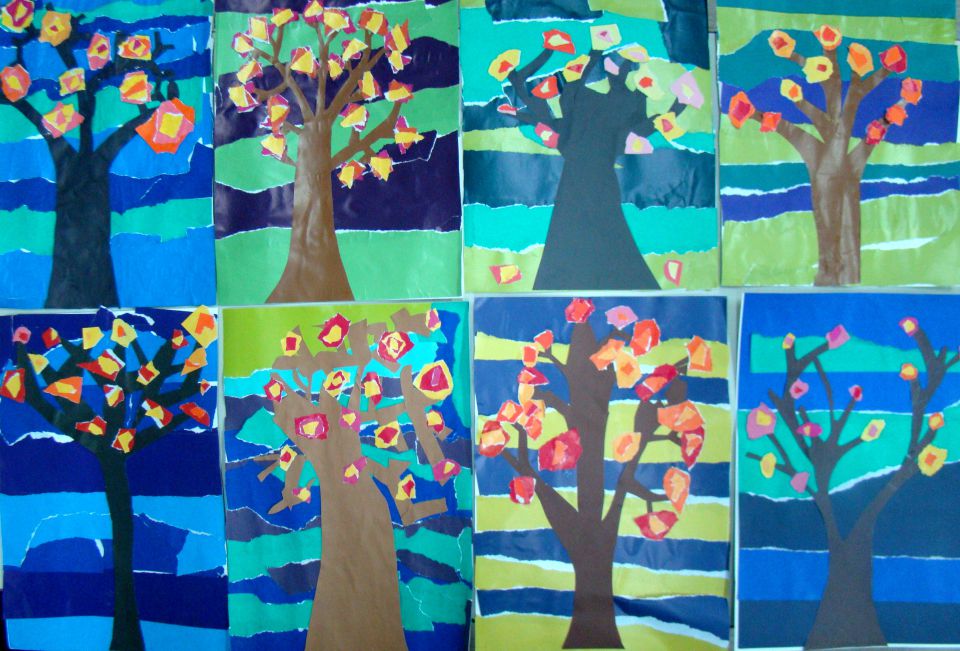 